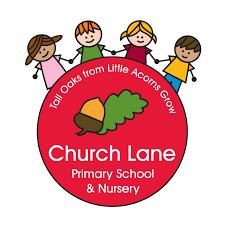 Church Lane Primary School
 and NurseryMathematics Curriculum2020/2021Year 6Year 6 – Mathematics curriculumAt the end of each unit, please allow ALL pupil to independently complete the end of unit assessment. This can be found on your PowerMaths online account.Click on your unit (left hand side)Scroll down to the bottom of the screen to find ‘assess’ menu.Print off end of unit test and stick it in their book.
At the end of each term (Autumn, Spring, Summer), please complete the end of term assessments from White Rose Maths. These can be find using the web address: https://whiterosemaths.com/resources/assessment/primary-assessment/end-of-term-primary/
Displays should be a ‘working wall’ including up-to-date information and pupil work. It should also include questions and challenges. It must show the progressive journey your class have been on throughout that unit.
All classrooms should follow the colour co-ordinated questions:Orange – fluency (no worded response necessarily required, although KS2 should request pupils to answer using Stem sentences E.G 2 + 2 = The total of 2 plus 2 is 4)Blue – reasoning – there should be a written worded response which is grammatically coherent with correct punctuation.Green – problem solving – the children should show their workings (journey). We should be looking for and encouraging systematic approaches, using all prior knowledge not ‘trial and error’
Next steps should take learning to the next level. For example: a child has only completed fluency questions, their next step could be a reasoning or a pupil that has only completed fluency supported, then a fluency independently is a good next step.

Immediate interventions or pre-learning should take place regularly with ALL pupils.Subject areaOverviewLessonsEquipmentKey VocabPlace ValueNumbers up to 10,000,000Numbers to 1,000,000Base 10 equipmentPlace value cardsDigit cardsFlash cardsPartition, partitioned, partitioningIntervalEstimateCompare, comparison, comparingOrder, orderingNegative, positiveAccurate, accurately, exactly, approximatelyPlace ValueNumbers up to 10,000,000Numbers to 10,000,000 (1)Base 10 equipmentPlace value cardsDigit cardsFlash cardsPartition, partitioned, partitioningIntervalEstimateCompare, comparison, comparingOrder, orderingNegative, positiveAccurate, accurately, exactly, approximatelyPlace ValueNumbers up to 10,000,000Numbers to 10,000,000 (2)Base 10 equipmentPlace value cardsDigit cardsFlash cardsPartition, partitioned, partitioningIntervalEstimateCompare, comparison, comparingOrder, orderingNegative, positiveAccurate, accurately, exactly, approximatelyPlace ValueNumbers up to 10,000,000Number line to 10,000,000Base 10 equipmentPlace value cardsDigit cardsFlash cardsPartition, partitioned, partitioningIntervalEstimateCompare, comparison, comparingOrder, orderingNegative, positiveAccurate, accurately, exactly, approximatelyPlace ValueNumbers up to 10,000,000Comparing and ordering numbers to 10,000,000Base 10 equipmentPlace value cardsDigit cardsFlash cardsPartition, partitioned, partitioningIntervalEstimateCompare, comparison, comparingOrder, orderingNegative, positiveAccurate, accurately, exactly, approximatelyPlace ValueNumbers up to 10,000,000Rounding numbersBase 10 equipmentPlace value cardsDigit cardsFlash cardsPartition, partitioned, partitioningIntervalEstimateCompare, comparison, comparingOrder, orderingNegative, positiveAccurate, accurately, exactly, approximatelyPlace ValueNumbers up to 10,000,000Negative numbersBase 10 equipmentPlace value cardsDigit cardsFlash cardsPartition, partitioned, partitioningIntervalEstimateCompare, comparison, comparingOrder, orderingNegative, positiveAccurate, accurately, exactly, approximatelyFour operationsAddition, subtraction, multiplication and divisionProblem solving using written methods of addition and subtraction (1)Place value countersPrinted place value gridsBase 10 equipmentAdd, subtract, sum, total, differenceMethod, column, columnarMultiply, multiplication, product, approximationDivide, division, divisor, dividend, remainderFactor, multipleInverse grid methodFraction, simplify, numerator, denominator  Four operationsAddition, subtraction, multiplication and divisionProblem solving using written methods of addition and subtraction (2)Place value countersPrinted place value gridsBase 10 equipmentAdd, subtract, sum, total, differenceMethod, column, columnarMultiply, multiplication, product, approximationDivide, division, divisor, dividend, remainderFactor, multipleInverse grid methodFraction, simplify, numerator, denominator  Four operationsAddition, subtraction, multiplication and divisionMultiplying numbers up to 4 digits by a 1-digit numberPlace value countersPrinted place value gridsBase 10 equipmentAdd, subtract, sum, total, differenceMethod, column, columnarMultiply, multiplication, product, approximationDivide, division, divisor, dividend, remainderFactor, multipleInverse grid methodFraction, simplify, numerator, denominator  Four operationsAddition, subtraction, multiplication and divisionMultiplying numbers up to 4 digits by a 2-digit numberPlace value countersPrinted place value gridsBase 10 equipmentAdd, subtract, sum, total, differenceMethod, column, columnarMultiply, multiplication, product, approximationDivide, division, divisor, dividend, remainderFactor, multipleInverse grid methodFraction, simplify, numerator, denominator  Four operationsAddition, subtraction, multiplication and divisionDividing numbers up to 4 digits by a 2-digit number (1)Place value countersPrinted place value gridsBase 10 equipmentAdd, subtract, sum, total, differenceMethod, column, columnarMultiply, multiplication, product, approximationDivide, division, divisor, dividend, remainderFactor, multipleInverse grid methodFraction, simplify, numerator, denominator  Four operationsAddition, subtraction, multiplication and divisionDividing numbers up to 4 digits by a 2-digit number (2)Place value countersPrinted place value gridsBase 10 equipmentAdd, subtract, sum, total, differenceMethod, column, columnarMultiply, multiplication, product, approximationDivide, division, divisor, dividend, remainderFactor, multipleInverse grid methodFraction, simplify, numerator, denominator  Four operationsAddition, subtraction, multiplication and divisionDividing numbers up to 4 digits by a 2-digit number (3)Place value countersPrinted place value gridsBase 10 equipmentAdd, subtract, sum, total, differenceMethod, column, columnarMultiply, multiplication, product, approximationDivide, division, divisor, dividend, remainderFactor, multipleInverse grid methodFraction, simplify, numerator, denominator  Four operationsAddition, subtraction, multiplication and divisionDividing numbers up to 4 digits by a 2-digit number (4)Place value countersPrinted place value gridsBase 10 equipmentAdd, subtract, sum, total, differenceMethod, column, columnarMultiply, multiplication, product, approximationDivide, division, divisor, dividend, remainderFactor, multipleInverse grid methodFraction, simplify, numerator, denominator  Four operationsAddition, subtraction, multiplication and divisionDividing numbers up to 4 digits by a 2-digit number (5)Place value countersPrinted place value gridsBase 10 equipmentAdd, subtract, sum, total, differenceMethod, column, columnarMultiply, multiplication, product, approximationDivide, division, divisor, dividend, remainderFactor, multipleInverse grid methodFraction, simplify, numerator, denominator  Four operationsAddition, subtraction, multiplication and divisionDividing numbers up to 4 digits by a 2-digit number (6)Place value countersPrinted place value gridsBase 10 equipmentAdd, subtract, sum, total, differenceMethod, column, columnarMultiply, multiplication, product, approximationDivide, division, divisor, dividend, remainderFactor, multipleInverse grid methodFraction, simplify, numerator, denominator  Four operationsAddition, subtraction, multiplication and divisionCommon factors‘follow me’ cardsCountersMultiplication gridsFactor, common factorMultiple, common multiplePrimeSquared, cubedOrder of operations, bracketsInverse operationsFour operationsAddition, subtraction, multiplication and divisionCommon multiples‘follow me’ cardsCountersMultiplication gridsFactor, common factorMultiple, common multiplePrimeSquared, cubedOrder of operations, bracketsInverse operationsFour operationsAddition, subtraction, multiplication and divisionRecognising prime numbers up to 100‘follow me’ cardsCountersMultiplication gridsFactor, common factorMultiple, common multiplePrimeSquared, cubedOrder of operations, bracketsInverse operationsFour operationsAddition, subtraction, multiplication and divisionSquares and cubes‘follow me’ cardsCountersMultiplication gridsFactor, common factorMultiple, common multiplePrimeSquared, cubedOrder of operations, bracketsInverse operationsFour operationsAddition, subtraction, multiplication and divisionOrder of operations‘follow me’ cardsCountersMultiplication gridsFactor, common factorMultiple, common multiplePrimeSquared, cubedOrder of operations, bracketsInverse operationsFour operationsAddition, subtraction, multiplication and divisionBrackets‘follow me’ cardsCountersMultiplication gridsFactor, common factorMultiple, common multiplePrimeSquared, cubedOrder of operations, bracketsInverse operationsFour operationsAddition, subtraction, multiplication and divisionMental calculations‘follow me’ cardsCountersMultiplication gridsFactor, common factorMultiple, common multiplePrimeSquared, cubedOrder of operations, bracketsInverse operationsFour operationsAddition, subtraction, multiplication and divisionMental calculations (2)‘follow me’ cardsCountersMultiplication gridsFactor, common factorMultiple, common multiplePrimeSquared, cubedOrder of operations, bracketsInverse operationsFour operationsAddition, subtraction, multiplication and divisionReasoning from known facts‘follow me’ cardsCountersMultiplication gridsFactor, common factorMultiple, common multiplePrimeSquared, cubedOrder of operations, bracketsInverse operationsFractions, decimals and percentagesFractionsSimplifying fractions (1)Fraction stripsWhole, partNumerator, denominator, common denominatorEquivalentSimplify, simplest formFactor, highest common factor, lowest common factorCompareOrder, ascending, descendingLess than, greater thanProper fraction, improper fractionMixed numberconvertFractions, decimals and percentagesFractionsSimplifying fractions (2)Fraction stripsWhole, partNumerator, denominator, common denominatorEquivalentSimplify, simplest formFactor, highest common factor, lowest common factorCompareOrder, ascending, descendingLess than, greater thanProper fraction, improper fractionMixed numberconvertFractions, decimals and percentagesFractionsFractions on a number lineFraction stripsWhole, partNumerator, denominator, common denominatorEquivalentSimplify, simplest formFactor, highest common factor, lowest common factorCompareOrder, ascending, descendingLess than, greater thanProper fraction, improper fractionMixed numberconvertFractions, decimals and percentagesFractionsComparing and ordering fractions (1)Fraction stripsWhole, partNumerator, denominator, common denominatorEquivalentSimplify, simplest formFactor, highest common factor, lowest common factorCompareOrder, ascending, descendingLess than, greater thanProper fraction, improper fractionMixed numberconvertFractions, decimals and percentagesFractionsComparing and ordering fractions (2)Fraction stripsWhole, partNumerator, denominator, common denominatorEquivalentSimplify, simplest formFactor, highest common factor, lowest common factorCompareOrder, ascending, descendingLess than, greater thanProper fraction, improper fractionMixed numberconvertFractions, decimals and percentagesFractionsAdding and subtracting fractionsFraction stripsWhole, partNumerator, denominator, common denominatorEquivalentSimplify, simplest formFactor, highest common factor, lowest common factorCompareOrder, ascending, descendingLess than, greater thanProper fraction, improper fractionMixed numberconvertFractions, decimals and percentagesFractionsAdding and subtracting fractions (2)Fraction stripsWhole, partNumerator, denominator, common denominatorEquivalentSimplify, simplest formFactor, highest common factor, lowest common factorCompareOrder, ascending, descendingLess than, greater thanProper fraction, improper fractionMixed numberconvertFractions, decimals and percentagesFractionsAdding fractionsFraction stripsWhole, partNumerator, denominator, common denominatorEquivalentSimplify, simplest formFactor, highest common factor, lowest common factorCompareOrder, ascending, descendingLess than, greater thanProper fraction, improper fractionMixed numberconvertFractions, decimals and percentagesFractionsSubtracting fractionsFraction stripsWhole, partNumerator, denominator, common denominatorEquivalentSimplify, simplest formFactor, highest common factor, lowest common factorCompareOrder, ascending, descendingLess than, greater thanProper fraction, improper fractionMixed numberconvertFractions, decimals and percentagesFractionsProblem solving – adding and subtracting fractions (1)Fraction stripsWhole, partNumerator, denominator, common denominatorEquivalentSimplify, simplest formFactor, highest common factor, lowest common factorCompareOrder, ascending, descendingLess than, greater thanProper fraction, improper fractionMixed numberconvertFractions, decimals and percentagesFractionsProblem solving – adding and subtracting fractions (2)Fraction stripsWhole, partNumerator, denominator, common denominatorEquivalentSimplify, simplest formFactor, highest common factor, lowest common factorCompareOrder, ascending, descendingLess than, greater thanProper fraction, improper fractionMixed numberconvertFractions, decimals and percentagesFractionsMultiplying a fraction by a whole numberFractions stripsFractions circlesNumerator, denominatorMultiply, divideProper fraction, improper fraction, mixed number, whole numberWhole, partOrder of operationsFractions, decimals and percentagesFractionsMultiplying a fraction by a fraction (1)Fractions stripsFractions circlesNumerator, denominatorMultiply, divideProper fraction, improper fraction, mixed number, whole numberWhole, partOrder of operationsFractions, decimals and percentagesFractionsMultiplying a fraction by a fraction (2)Fractions stripsFractions circlesNumerator, denominatorMultiply, divideProper fraction, improper fraction, mixed number, whole numberWhole, partOrder of operationsFractions, decimals and percentagesFractionsDividing a fraction by a whole number (1)Fractions stripsFractions circlesNumerator, denominatorMultiply, divideProper fraction, improper fraction, mixed number, whole numberWhole, partOrder of operationsFractions, decimals and percentagesFractionsDividing a fraction by a whole number (2)Fractions stripsFractions circlesNumerator, denominatorMultiply, divideProper fraction, improper fraction, mixed number, whole numberWhole, partOrder of operationsFractions, decimals and percentagesFractionsDividing a fraction by a whole number (3)Fractions stripsFractions circlesNumerator, denominatorMultiply, divideProper fraction, improper fraction, mixed number, whole numberWhole, partOrder of operationsFractions, decimals and percentagesFractionsFour rules with fractionsFractions stripsFractions circlesNumerator, denominatorMultiply, divideProper fraction, improper fraction, mixed number, whole numberWhole, partOrder of operationsFractions, decimals and percentagesFractionsCalculating fractions of amountsFractions stripsFractions circlesNumerator, denominatorMultiply, divideProper fraction, improper fraction, mixed number, whole numberWhole, partOrder of operationsFractions, decimals and percentagesFractionsProblem solving – fractions of amountsFractions stripsFractions circlesNumerator, denominatorMultiply, divideProper fraction, improper fraction, mixed number, whole numberWhole, partOrder of operationsGeometryPosition and directionPlotting coordinates in the first quadrantsPlotting, coordinates, quadrant, point, axis, x-axis, y-axis, grid, x-coordinate, y-coordinateVertices, vertex, square, side, rectangle, triangle, equilateral, oblong, shape, irregular, hexagon, identical, similar, parallelogramPerimeter, metre, distance, length, longHorizontal, verticalHalfway, line, properties, value, reasonNegative, positiveTranslation, reflection, original, left, down, up, right, mirror, away, diagonalGeometryPosition and directionPlotting coordinatesPlotting, coordinates, quadrant, point, axis, x-axis, y-axis, grid, x-coordinate, y-coordinateVertices, vertex, square, side, rectangle, triangle, equilateral, oblong, shape, irregular, hexagon, identical, similar, parallelogramPerimeter, metre, distance, length, longHorizontal, verticalHalfway, line, properties, value, reasonNegative, positiveTranslation, reflection, original, left, down, up, right, mirror, away, diagonalGeometryPosition and directionPlotting translations and reflectionsPlotting, coordinates, quadrant, point, axis, x-axis, y-axis, grid, x-coordinate, y-coordinateVertices, vertex, square, side, rectangle, triangle, equilateral, oblong, shape, irregular, hexagon, identical, similar, parallelogramPerimeter, metre, distance, length, longHorizontal, verticalHalfway, line, properties, value, reasonNegative, positiveTranslation, reflection, original, left, down, up, right, mirror, away, diagonalGeometryPosition and directionReasoning about shapes with coordinatesPlotting, coordinates, quadrant, point, axis, x-axis, y-axis, grid, x-coordinate, y-coordinateVertices, vertex, square, side, rectangle, triangle, equilateral, oblong, shape, irregular, hexagon, identical, similar, parallelogramPerimeter, metre, distance, length, longHorizontal, verticalHalfway, line, properties, value, reasonNegative, positiveTranslation, reflection, original, left, down, up, right, mirror, away, diagonalFractions, decimals and percentagesDecimalsMultiplying by 10, 100 and 1000Base 10 equipmentPlace value gridsPlace value countersMeasuring equipmentWhiteboards PlatescupsMultiply, divideDecimalPlace holderPlace value, tenths, hundredths, thousandthsFactor, multiple, productGroup, shareNumerator, denominatorConvert, simplify, equivalentDivisor, dividend, quotient, remainderFractions, decimals and percentagesDecimalsDividing by 10, 100 and 1000Base 10 equipmentPlace value gridsPlace value countersMeasuring equipmentWhiteboards PlatescupsMultiply, divideDecimalPlace holderPlace value, tenths, hundredths, thousandthsFactor, multiple, productGroup, shareNumerator, denominatorConvert, simplify, equivalentDivisor, dividend, quotient, remainderFractions, decimals and percentagesDecimalsDecimals as fractionsBase 10 equipmentPlace value gridsPlace value countersMeasuring equipmentWhiteboards PlatescupsMultiply, divideDecimalPlace holderPlace value, tenths, hundredths, thousandthsFactor, multiple, productGroup, shareNumerator, denominatorConvert, simplify, equivalentDivisor, dividend, quotient, remainderFractions, decimals and percentagesDecimalsFractions as decimals (1)Base 10 equipmentPlace value gridsPlace value countersMeasuring equipmentWhiteboards PlatescupsMultiply, divideDecimalPlace holderPlace value, tenths, hundredths, thousandthsFactor, multiple, productGroup, shareNumerator, denominatorConvert, simplify, equivalentDivisor, dividend, quotient, remainderFractions, decimals and percentagesDecimalsFractions as decimals (2)Base 10 equipmentPlace value gridsPlace value countersMeasuring equipmentWhiteboards PlatescupsMultiply, divideDecimalPlace holderPlace value, tenths, hundredths, thousandthsFactor, multiple, productGroup, shareNumerator, denominatorConvert, simplify, equivalentDivisor, dividend, quotient, remainderFractions, decimals and percentagesDecimalsMultiplying decimals (1)Base 10 equipmentPlace value gridsPlace value countersMeasuring equipmentWhiteboards PlatescupsMultiply, divideDecimalPlace holderPlace value, tenths, hundredths, thousandthsFactor, multiple, productGroup, shareNumerator, denominatorConvert, simplify, equivalentDivisor, dividend, quotient, remainderFractions, decimals and percentagesDecimalsMultiplying decimals (2)Base 10 equipmentPlace value gridsPlace value countersMeasuring equipmentWhiteboards PlatescupsMultiply, divideDecimalPlace holderPlace value, tenths, hundredths, thousandthsFactor, multiple, productGroup, shareNumerator, denominatorConvert, simplify, equivalentDivisor, dividend, quotient, remainderFractions, decimals and percentagesDecimalsDividing decimals (1)Base 10 equipmentPlace value gridsPlace value countersMeasuring equipmentWhiteboards PlatescupsMultiply, divideDecimalPlace holderPlace value, tenths, hundredths, thousandthsFactor, multiple, productGroup, shareNumerator, denominatorConvert, simplify, equivalentDivisor, dividend, quotient, remainderFractions, decimals and percentagesDecimalsDividing decimals (2)Base 10 equipmentPlace value gridsPlace value countersMeasuring equipmentWhiteboards PlatescupsMultiply, divideDecimalPlace holderPlace value, tenths, hundredths, thousandthsFactor, multiple, productGroup, shareNumerator, denominatorConvert, simplify, equivalentDivisor, dividend, quotient, remainderFractions, decimals and percentagesPercentagesPercentage of (1)Base 10 equipmentcountersPercent, percentageParts, wholeDecimalsFraction, equivalent fraction, tenth, hundredth, half  quarterLess than, greater thanDivide, share, multiplyConvert, compare, order, simplifyFractions, decimals and percentagesPercentagesPercentage of (2)Base 10 equipmentcountersPercent, percentageParts, wholeDecimalsFraction, equivalent fraction, tenth, hundredth, half  quarterLess than, greater thanDivide, share, multiplyConvert, compare, order, simplifyFractions, decimals and percentagesPercentagesPercentage of (3)Base 10 equipmentcountersPercent, percentageParts, wholeDecimalsFraction, equivalent fraction, tenth, hundredth, half  quarterLess than, greater thanDivide, share, multiplyConvert, compare, order, simplifyFractions, decimals and percentagesPercentagesPercentage of (4)Base 10 equipmentcountersPercent, percentageParts, wholeDecimalsFraction, equivalent fraction, tenth, hundredth, half  quarterLess than, greater thanDivide, share, multiplyConvert, compare, order, simplifyFractions, decimals and percentagesPercentagesFinding missing valuesBase 10 equipmentcountersPercent, percentageParts, wholeDecimalsFraction, equivalent fraction, tenth, hundredth, half  quarterLess than, greater thanDivide, share, multiplyConvert, compare, order, simplifyFractions, decimals and percentagesPercentagesConverting fractions to percentagesBase 10 equipmentcountersPercent, percentageParts, wholeDecimalsFraction, equivalent fraction, tenth, hundredth, half  quarterLess than, greater thanDivide, share, multiplyConvert, compare, order, simplifyFractions, decimals and percentagesPercentagesEquivalent fractions, decimals and percentages (1)Base 10 equipmentcountersPercent, percentageParts, wholeDecimalsFraction, equivalent fraction, tenth, hundredth, half  quarterLess than, greater thanDivide, share, multiplyConvert, compare, order, simplifyFractions, decimals and percentagesPercentagesEquivalent fractions, decimals and percentages (2)Base 10 equipmentcountersPercent, percentageParts, wholeDecimalsFraction, equivalent fraction, tenth, hundredth, half  quarterLess than, greater thanDivide, share, multiplyConvert, compare, order, simplifyFractions, decimals and percentagesPercentagesMixed problem solvingBase 10 equipmentcountersPercent, percentageParts, wholeDecimalsFraction, equivalent fraction, tenth, hundredth, half  quarterLess than, greater thanDivide, share, multiplyConvert, compare, order, simplifyAlgebraAlgebra Finding a rule (1)CubesCountersSmall sticksPattern, growing patternSequenceRuleTermAlgebra, algebraicExpressionFormula, formulaeSubstituteGeneraliseOperationCalculation, calculateEquationInverseSolutionRepresentvalueAlgebraAlgebra Finding a rule (2)CubesCountersSmall sticksPattern, growing patternSequenceRuleTermAlgebra, algebraicExpressionFormula, formulaeSubstituteGeneraliseOperationCalculation, calculateEquationInverseSolutionRepresentvalueAlgebraAlgebra Using a rule (1)CubesCountersSmall sticksPattern, growing patternSequenceRuleTermAlgebra, algebraicExpressionFormula, formulaeSubstituteGeneraliseOperationCalculation, calculateEquationInverseSolutionRepresentvalueAlgebraAlgebra Using a rule (2)CubesCountersSmall sticksPattern, growing patternSequenceRuleTermAlgebra, algebraicExpressionFormula, formulaeSubstituteGeneraliseOperationCalculation, calculateEquationInverseSolutionRepresentvalueAlgebraAlgebra Using a rule (3)CubesCountersSmall sticksPattern, growing patternSequenceRuleTermAlgebra, algebraicExpressionFormula, formulaeSubstituteGeneraliseOperationCalculation, calculateEquationInverseSolutionRepresentvalueAlgebraAlgebra FormulaeCubesCountersSmall sticksPattern, growing patternSequenceRuleTermAlgebra, algebraicExpressionFormula, formulaeSubstituteGeneraliseOperationCalculation, calculateEquationInverseSolutionRepresentvalueAlgebraAlgebra Solving equations (1)CubesCountersSmall sticksPattern, growing patternSequenceRuleTermAlgebra, algebraicExpressionFormula, formulaeSubstituteGeneraliseOperationCalculation, calculateEquationInverseSolutionRepresentvalueAlgebraAlgebra Solving equations (2)CubesCountersSmall sticksPattern, growing patternSequenceRuleTermAlgebra, algebraicExpressionFormula, formulaeSubstituteGeneraliseOperationCalculation, calculateEquationInverseSolutionRepresentvalueAlgebraAlgebra Solving equations (3)CubesCountersSmall sticksPattern, growing patternSequenceRuleTermAlgebra, algebraicExpressionFormula, formulaeSubstituteGeneraliseOperationCalculation, calculateEquationInverseSolutionRepresentvalueAlgebraAlgebra Solving equations (4)CubesCountersSmall sticksPattern, growing patternSequenceRuleTermAlgebra, algebraicExpressionFormula, formulaeSubstituteGeneraliseOperationCalculation, calculateEquationInverseSolutionRepresentvalueAlgebraAlgebra Solving equations (5)CubesCountersSmall sticksPattern, growing patternSequenceRuleTermAlgebra, algebraicExpressionFormula, formulaeSubstituteGeneraliseOperationCalculation, calculateEquationInverseSolutionRepresentvalueMeasureImperial and metric measuresMetric measuresWeighing scalesMeasuring jugsrulersMetric, imperial, length, mass, volume, capacity, distanceMeasure, convert, equivalent, approximate, ratioConversion(metric units)(imperial units)MeasureImperial and metric measuresConverting metric measuresWeighing scalesMeasuring jugsrulersMetric, imperial, length, mass, volume, capacity, distanceMeasure, convert, equivalent, approximate, ratioConversion(metric units)(imperial units)MeasureImperial and metric measuresProblem solving – metric measuresWeighing scalesMeasuring jugsrulersMetric, imperial, length, mass, volume, capacity, distanceMeasure, convert, equivalent, approximate, ratioConversion(metric units)(imperial units)MeasureImperial and metric measuresMiles and kilometres Weighing scalesMeasuring jugsrulersMetric, imperial, length, mass, volume, capacity, distanceMeasure, convert, equivalent, approximate, ratioConversion(metric units)(imperial units)MeasureImperial and metric measuresImperial measuresWeighing scalesMeasuring jugsrulersMetric, imperial, length, mass, volume, capacity, distanceMeasure, convert, equivalent, approximate, ratioConversion(metric units)(imperial units)MeasurePerimeter, area and volumeShapes with the same areaRulersMeasuring tapesSquared paperPerimeter, distance, area, space, volumeCentimetres, metres, square centimetres, square metres, cube (cm), cube (m)Rectangle, square, triangle, rectilinear shape, sides, length, width, parallelogram, cube, cuboidMeasure, combine, total, double, estimateMeasurePerimeter, area and volumeArea and perimeterRulersMeasuring tapesSquared paperPerimeter, distance, area, space, volumeCentimetres, metres, square centimetres, square metres, cube (cm), cube (m)Rectangle, square, triangle, rectilinear shape, sides, length, width, parallelogram, cube, cuboidMeasure, combine, total, double, estimateMeasurePerimeter, area and volumeArea and perimeter (2)RulersMeasuring tapesSquared paperPerimeter, distance, area, space, volumeCentimetres, metres, square centimetres, square metres, cube (cm), cube (m)Rectangle, square, triangle, rectilinear shape, sides, length, width, parallelogram, cube, cuboidMeasure, combine, total, double, estimateMeasurePerimeter, area and volumeArea of a parallelogramRulersMeasuring tapesSquared paperPerimeter, distance, area, space, volumeCentimetres, metres, square centimetres, square metres, cube (cm), cube (m)Rectangle, square, triangle, rectilinear shape, sides, length, width, parallelogram, cube, cuboidMeasure, combine, total, double, estimateMeasurePerimeter, area and volumeArea of a triangleRulersMeasuring tapesSquared paperPerimeter, distance, area, space, volumeCentimetres, metres, square centimetres, square metres, cube (cm), cube (m)Rectangle, square, triangle, rectilinear shape, sides, length, width, parallelogram, cube, cuboidMeasure, combine, total, double, estimateMeasurePerimeter, area and volumeArea of a triangle (2)RulersMeasuring tapesSquared paperPerimeter, distance, area, space, volumeCentimetres, metres, square centimetres, square metres, cube (cm), cube (m)Rectangle, square, triangle, rectilinear shape, sides, length, width, parallelogram, cube, cuboidMeasure, combine, total, double, estimateMeasurePerimeter, area and volumeArea of a triangle (3)RulersMeasuring tapesSquared paperPerimeter, distance, area, space, volumeCentimetres, metres, square centimetres, square metres, cube (cm), cube (m)Rectangle, square, triangle, rectilinear shape, sides, length, width, parallelogram, cube, cuboidMeasure, combine, total, double, estimateMeasurePerimeter, area and volumeProblem solving – areaRulersMeasuring tapesSquared paperPerimeter, distance, area, space, volumeCentimetres, metres, square centimetres, square metres, cube (cm), cube (m)Rectangle, square, triangle, rectilinear shape, sides, length, width, parallelogram, cube, cuboidMeasure, combine, total, double, estimateMeasurePerimeter, area and volumeProblem solving – perimeterRulersMeasuring tapesSquared paperPerimeter, distance, area, space, volumeCentimetres, metres, square centimetres, square metres, cube (cm), cube (m)Rectangle, square, triangle, rectilinear shape, sides, length, width, parallelogram, cube, cuboidMeasure, combine, total, double, estimateMeasurePerimeter, area and volumeVolume of a cuboid (1)RulersMeasuring tapesSquared paperPerimeter, distance, area, space, volumeCentimetres, metres, square centimetres, square metres, cube (cm), cube (m)Rectangle, square, triangle, rectilinear shape, sides, length, width, parallelogram, cube, cuboidMeasure, combine, total, double, estimateMeasurePerimeter, area and volumeVolume of a cuboid (2)RulersMeasuring tapesSquared paperPerimeter, distance, area, space, volumeCentimetres, metres, square centimetres, square metres, cube (cm), cube (m)Rectangle, square, triangle, rectilinear shape, sides, length, width, parallelogram, cube, cuboidMeasure, combine, total, double, estimateRatio and proportionRatio and proportionRatio (1)Red and yellow counters1p and 5p coinsRed and yellow cubesRatio, ratio notation, 1:2ProportionPart, whole. TotalGroupFractionUnequal, equalSimplest form, simplifyFor every x there are ySimilarEnlarge, enlargementScale, map scale, scale factorRatio and proportionRatio and proportionRatio (2)Red and yellow counters1p and 5p coinsRed and yellow cubesRatio, ratio notation, 1:2ProportionPart, whole. TotalGroupFractionUnequal, equalSimplest form, simplifyFor every x there are ySimilarEnlarge, enlargementScale, map scale, scale factorRatio and proportionRatio and proportionRatio (3)Red and yellow counters1p and 5p coinsRed and yellow cubesRatio, ratio notation, 1:2ProportionPart, whole. TotalGroupFractionUnequal, equalSimplest form, simplifyFor every x there are ySimilarEnlarge, enlargementScale, map scale, scale factorRatio and proportionRatio and proportionRatio (4)Red and yellow counters1p and 5p coinsRed and yellow cubesRatio, ratio notation, 1:2ProportionPart, whole. TotalGroupFractionUnequal, equalSimplest form, simplifyFor every x there are ySimilarEnlarge, enlargementScale, map scale, scale factorRatio and proportionRatio and proportionScale drawingsRed and yellow counters1p and 5p coinsRed and yellow cubesRatio, ratio notation, 1:2ProportionPart, whole. TotalGroupFractionUnequal, equalSimplest form, simplifyFor every x there are ySimilarEnlarge, enlargementScale, map scale, scale factorRatio and proportionRatio and proportionScale factorsRed and yellow counters1p and 5p coinsRed and yellow cubesRatio, ratio notation, 1:2ProportionPart, whole. TotalGroupFractionUnequal, equalSimplest form, simplifyFor every x there are ySimilarEnlarge, enlargementScale, map scale, scale factorRatio and proportionRatio and proportionSimilar shapesRed and yellow counters1p and 5p coinsRed and yellow cubesRatio, ratio notation, 1:2ProportionPart, whole. TotalGroupFractionUnequal, equalSimplest form, simplifyFor every x there are ySimilarEnlarge, enlargementScale, map scale, scale factorRatio and proportionRatio and proportionProblem solving – ratio and proportions (1)Red and yellow counters1p and 5p coinsRed and yellow cubesRatio, ratio notation, 1:2ProportionPart, whole. TotalGroupFractionUnequal, equalSimplest form, simplifyFor every x there are ySimilarEnlarge, enlargementScale, map scale, scale factorRatio and proportionRatio and proportionProblem solving – ratio and operations (2)Red and yellow counters1p and 5p coinsRed and yellow cubesRatio, ratio notation, 1:2ProportionPart, whole. TotalGroupFractionUnequal, equalSimplest form, simplifyFor every x there are ySimilarEnlarge, enlargementScale, map scale, scale factorGeometryProperties of shapeMeasuring with a protractorProtractorDegrees, measurement, lengthAngle, obtuse, acute, reflex, right angle, interiorProtractor, baseline, crosshairs, scaleVertex, edge, faceParallelPropertiesTriangle, isosceles, equilateral, scaleneRegular, polygon, quadrilateral, parallelogram, kite, rhombus, trapeziumDiameter, radium, circumference, concentric, centrePerimeterPyramid, tetrahedron, cylinder, prism, cuboid, cube GeometryProperties of shapeDrawing shapes accuratelyProtractorDegrees, measurement, lengthAngle, obtuse, acute, reflex, right angle, interiorProtractor, baseline, crosshairs, scaleVertex, edge, faceParallelPropertiesTriangle, isosceles, equilateral, scaleneRegular, polygon, quadrilateral, parallelogram, kite, rhombus, trapeziumDiameter, radium, circumference, concentric, centrePerimeterPyramid, tetrahedron, cylinder, prism, cuboid, cube GeometryProperties of shapeAngles in a triangleProtractorDegrees, measurement, lengthAngle, obtuse, acute, reflex, right angle, interiorProtractor, baseline, crosshairs, scaleVertex, edge, faceParallelPropertiesTriangle, isosceles, equilateral, scaleneRegular, polygon, quadrilateral, parallelogram, kite, rhombus, trapeziumDiameter, radium, circumference, concentric, centrePerimeterPyramid, tetrahedron, cylinder, prism, cuboid, cube GeometryProperties of shapeAngles in a triangle (2)ProtractorDegrees, measurement, lengthAngle, obtuse, acute, reflex, right angle, interiorProtractor, baseline, crosshairs, scaleVertex, edge, faceParallelPropertiesTriangle, isosceles, equilateral, scaleneRegular, polygon, quadrilateral, parallelogram, kite, rhombus, trapeziumDiameter, radium, circumference, concentric, centrePerimeterPyramid, tetrahedron, cylinder, prism, cuboid, cube GeometryProperties of shapeAngles in a triangle (3)ProtractorDegrees, measurement, lengthAngle, obtuse, acute, reflex, right angle, interiorProtractor, baseline, crosshairs, scaleVertex, edge, faceParallelPropertiesTriangle, isosceles, equilateral, scaleneRegular, polygon, quadrilateral, parallelogram, kite, rhombus, trapeziumDiameter, radium, circumference, concentric, centrePerimeterPyramid, tetrahedron, cylinder, prism, cuboid, cube GeometryProperties of shapeAngles in polygonsProtractorDegrees, measurement, lengthAngle, obtuse, acute, reflex, right angle, interiorProtractor, baseline, crosshairs, scaleVertex, edge, faceParallelPropertiesTriangle, isosceles, equilateral, scaleneRegular, polygon, quadrilateral, parallelogram, kite, rhombus, trapeziumDiameter, radium, circumference, concentric, centrePerimeterPyramid, tetrahedron, cylinder, prism, cuboid, cube GeometryProperties of shapeAngles in polygons (2)ProtractorDegrees, measurement, lengthAngle, obtuse, acute, reflex, right angle, interiorProtractor, baseline, crosshairs, scaleVertex, edge, faceParallelPropertiesTriangle, isosceles, equilateral, scaleneRegular, polygon, quadrilateral, parallelogram, kite, rhombus, trapeziumDiameter, radium, circumference, concentric, centrePerimeterPyramid, tetrahedron, cylinder, prism, cuboid, cube GeometryProperties of shapeVertically opposite anglesProtractorDegrees, measurement, lengthAngle, obtuse, acute, reflex, right angle, interiorProtractor, baseline, crosshairs, scaleVertex, edge, faceParallelPropertiesTriangle, isosceles, equilateral, scaleneRegular, polygon, quadrilateral, parallelogram, kite, rhombus, trapeziumDiameter, radium, circumference, concentric, centrePerimeterPyramid, tetrahedron, cylinder, prism, cuboid, cube GeometryProperties of shapeEqual distanceProtractorDegrees, measurement, lengthAngle, obtuse, acute, reflex, right angle, interiorProtractor, baseline, crosshairs, scaleVertex, edge, faceParallelPropertiesTriangle, isosceles, equilateral, scaleneRegular, polygon, quadrilateral, parallelogram, kite, rhombus, trapeziumDiameter, radium, circumference, concentric, centrePerimeterPyramid, tetrahedron, cylinder, prism, cuboid, cube GeometryProperties of shapeParts in a circleProtractorDegrees, measurement, lengthAngle, obtuse, acute, reflex, right angle, interiorProtractor, baseline, crosshairs, scaleVertex, edge, faceParallelPropertiesTriangle, isosceles, equilateral, scaleneRegular, polygon, quadrilateral, parallelogram, kite, rhombus, trapeziumDiameter, radium, circumference, concentric, centrePerimeterPyramid, tetrahedron, cylinder, prism, cuboid, cube GeometryProperties of shapeNets (1)ProtractorDegrees, measurement, lengthAngle, obtuse, acute, reflex, right angle, interiorProtractor, baseline, crosshairs, scaleVertex, edge, faceParallelPropertiesTriangle, isosceles, equilateral, scaleneRegular, polygon, quadrilateral, parallelogram, kite, rhombus, trapeziumDiameter, radium, circumference, concentric, centrePerimeterPyramid, tetrahedron, cylinder, prism, cuboid, cube GeometryProperties of shapeNets (2)ProtractorDegrees, measurement, lengthAngle, obtuse, acute, reflex, right angle, interiorProtractor, baseline, crosshairs, scaleVertex, edge, faceParallelPropertiesTriangle, isosceles, equilateral, scaleneRegular, polygon, quadrilateral, parallelogram, kite, rhombus, trapeziumDiameter, radium, circumference, concentric, centrePerimeterPyramid, tetrahedron, cylinder, prism, cuboid, cube Problem solvingProblem solvingProblem solving – place valuePlace value countersPartitionEstimate, round, compareEquivalent, common denominatorPercentage, ratio, proportion, convertCoordinates, vertex (vertices), reflection, translationSum of interior anglesProblem solvingProblem solvingProblem solving – negative numbersPlace value countersPartitionEstimate, round, compareEquivalent, common denominatorPercentage, ratio, proportion, convertCoordinates, vertex (vertices), reflection, translationSum of interior anglesProblem solvingProblem solvingProblem solving – addition and subtractionPlace value countersPartitionEstimate, round, compareEquivalent, common denominatorPercentage, ratio, proportion, convertCoordinates, vertex (vertices), reflection, translationSum of interior anglesProblem solvingProblem solvingProblem solving – four operations (1)Place value countersPartitionEstimate, round, compareEquivalent, common denominatorPercentage, ratio, proportion, convertCoordinates, vertex (vertices), reflection, translationSum of interior anglesProblem solvingProblem solvingProblem solving – four operations (2)Place value countersPartitionEstimate, round, compareEquivalent, common denominatorPercentage, ratio, proportion, convertCoordinates, vertex (vertices), reflection, translationSum of interior anglesProblem solvingProblem solvingProblem solving – fractions Problem solving – decimalsPlace value countersPartitionEstimate, round, compareEquivalent, common denominatorPercentage, ratio, proportion, convertCoordinates, vertex (vertices), reflection, translationSum of interior anglesProblem solvingProblem solvingProblem solving – percentagesPlace value countersPartitionEstimate, round, compareEquivalent, common denominatorPercentage, ratio, proportion, convertCoordinates, vertex (vertices), reflection, translationSum of interior anglesProblem solvingProblem solvingProblem solving – ratio and proportionPlace value countersPartitionEstimate, round, compareEquivalent, common denominatorPercentage, ratio, proportion, convertCoordinates, vertex (vertices), reflection, translationSum of interior anglesProblem solvingProblem solvingProblem solving – time (1)Place value countersPartitionEstimate, round, compareEquivalent, common denominatorPercentage, ratio, proportion, convertCoordinates, vertex (vertices), reflection, translationSum of interior anglesProblem solvingProblem solvingProblem solving – time (2)Place value countersPartitionEstimate, round, compareEquivalent, common denominatorPercentage, ratio, proportion, convertCoordinates, vertex (vertices), reflection, translationSum of interior anglesProblem solvingProblem solvingProblem solving – position and directionPlace value countersPartitionEstimate, round, compareEquivalent, common denominatorPercentage, ratio, proportion, convertCoordinates, vertex (vertices), reflection, translationSum of interior anglesProblem solvingProblem solvingProblem solving – properties of shape (1)Place value countersPartitionEstimate, round, compareEquivalent, common denominatorPercentage, ratio, proportion, convertCoordinates, vertex (vertices), reflection, translationSum of interior anglesProblem solvingProblem solvingProblem solving – properties of shape (2)Place value countersPartitionEstimate, round, compareEquivalent, common denominatorPercentage, ratio, proportion, convertCoordinates, vertex (vertices), reflection, translationSum of interior anglesStatistics StatisticsThe mean (1)CounterCubesMarsh-mallowsAverage, mean, set, sharePie chart, segment, whole, section, degree, angle, right angleTally chart, bar chartFraction, percentageLine graph, axis/axes, estimate, accurate, interpret, increase, above, below zero, value, x-axis, y-axis, minus, between, plot, point, vertical, horizontal, construct, convert/ conversion, straight, equivalent, predict, curveMore, equal, eve, size, total, share, great(er/est), calculate, divide, highest, compare, lowest, group, data, represent, balance, odd, different/ difference, least, inverse, operation, advantages, disadvantages, largest, half, scale, quarter, frequency, smallest, part, same, more, category, results, exactStatistics StatisticsThe mean (2)CounterCubesMarsh-mallowsAverage, mean, set, sharePie chart, segment, whole, section, degree, angle, right angleTally chart, bar chartFraction, percentageLine graph, axis/axes, estimate, accurate, interpret, increase, above, below zero, value, x-axis, y-axis, minus, between, plot, point, vertical, horizontal, construct, convert/ conversion, straight, equivalent, predict, curveMore, equal, eve, size, total, share, great(er/est), calculate, divide, highest, compare, lowest, group, data, represent, balance, odd, different/ difference, least, inverse, operation, advantages, disadvantages, largest, half, scale, quarter, frequency, smallest, part, same, more, category, results, exactStatistics StatisticsThe mean (3)CounterCubesMarsh-mallowsAverage, mean, set, sharePie chart, segment, whole, section, degree, angle, right angleTally chart, bar chartFraction, percentageLine graph, axis/axes, estimate, accurate, interpret, increase, above, below zero, value, x-axis, y-axis, minus, between, plot, point, vertical, horizontal, construct, convert/ conversion, straight, equivalent, predict, curveMore, equal, eve, size, total, share, great(er/est), calculate, divide, highest, compare, lowest, group, data, represent, balance, odd, different/ difference, least, inverse, operation, advantages, disadvantages, largest, half, scale, quarter, frequency, smallest, part, same, more, category, results, exactStatistics StatisticsIntroducing pie chartsCounterCubesMarsh-mallowsAverage, mean, set, sharePie chart, segment, whole, section, degree, angle, right angleTally chart, bar chartFraction, percentageLine graph, axis/axes, estimate, accurate, interpret, increase, above, below zero, value, x-axis, y-axis, minus, between, plot, point, vertical, horizontal, construct, convert/ conversion, straight, equivalent, predict, curveMore, equal, eve, size, total, share, great(er/est), calculate, divide, highest, compare, lowest, group, data, represent, balance, odd, different/ difference, least, inverse, operation, advantages, disadvantages, largest, half, scale, quarter, frequency, smallest, part, same, more, category, results, exactStatistics StatisticsReading and interpreting pie chartsCounterCubesMarsh-mallowsAverage, mean, set, sharePie chart, segment, whole, section, degree, angle, right angleTally chart, bar chartFraction, percentageLine graph, axis/axes, estimate, accurate, interpret, increase, above, below zero, value, x-axis, y-axis, minus, between, plot, point, vertical, horizontal, construct, convert/ conversion, straight, equivalent, predict, curveMore, equal, eve, size, total, share, great(er/est), calculate, divide, highest, compare, lowest, group, data, represent, balance, odd, different/ difference, least, inverse, operation, advantages, disadvantages, largest, half, scale, quarter, frequency, smallest, part, same, more, category, results, exactStatistics StatisticsFractions and pie charts (1)CounterCubesMarsh-mallowsAverage, mean, set, sharePie chart, segment, whole, section, degree, angle, right angleTally chart, bar chartFraction, percentageLine graph, axis/axes, estimate, accurate, interpret, increase, above, below zero, value, x-axis, y-axis, minus, between, plot, point, vertical, horizontal, construct, convert/ conversion, straight, equivalent, predict, curveMore, equal, eve, size, total, share, great(er/est), calculate, divide, highest, compare, lowest, group, data, represent, balance, odd, different/ difference, least, inverse, operation, advantages, disadvantages, largest, half, scale, quarter, frequency, smallest, part, same, more, category, results, exactStatistics StatisticsFractions and pie charts (2)CounterCubesMarsh-mallowsAverage, mean, set, sharePie chart, segment, whole, section, degree, angle, right angleTally chart, bar chartFraction, percentageLine graph, axis/axes, estimate, accurate, interpret, increase, above, below zero, value, x-axis, y-axis, minus, between, plot, point, vertical, horizontal, construct, convert/ conversion, straight, equivalent, predict, curveMore, equal, eve, size, total, share, great(er/est), calculate, divide, highest, compare, lowest, group, data, represent, balance, odd, different/ difference, least, inverse, operation, advantages, disadvantages, largest, half, scale, quarter, frequency, smallest, part, same, more, category, results, exactStatistics StatisticsPercentages and pie chartsCounterCubesMarsh-mallowsAverage, mean, set, sharePie chart, segment, whole, section, degree, angle, right angleTally chart, bar chartFraction, percentageLine graph, axis/axes, estimate, accurate, interpret, increase, above, below zero, value, x-axis, y-axis, minus, between, plot, point, vertical, horizontal, construct, convert/ conversion, straight, equivalent, predict, curveMore, equal, eve, size, total, share, great(er/est), calculate, divide, highest, compare, lowest, group, data, represent, balance, odd, different/ difference, least, inverse, operation, advantages, disadvantages, largest, half, scale, quarter, frequency, smallest, part, same, more, category, results, exactStatistics StatisticsInterpreting line graphsCounterCubesMarsh-mallowsAverage, mean, set, sharePie chart, segment, whole, section, degree, angle, right angleTally chart, bar chartFraction, percentageLine graph, axis/axes, estimate, accurate, interpret, increase, above, below zero, value, x-axis, y-axis, minus, between, plot, point, vertical, horizontal, construct, convert/ conversion, straight, equivalent, predict, curveMore, equal, eve, size, total, share, great(er/est), calculate, divide, highest, compare, lowest, group, data, represent, balance, odd, different/ difference, least, inverse, operation, advantages, disadvantages, largest, half, scale, quarter, frequency, smallest, part, same, more, category, results, exactStatistics StatisticsConstructing line graphsCounterCubesMarsh-mallowsAverage, mean, set, sharePie chart, segment, whole, section, degree, angle, right angleTally chart, bar chartFraction, percentageLine graph, axis/axes, estimate, accurate, interpret, increase, above, below zero, value, x-axis, y-axis, minus, between, plot, point, vertical, horizontal, construct, convert/ conversion, straight, equivalent, predict, curveMore, equal, eve, size, total, share, great(er/est), calculate, divide, highest, compare, lowest, group, data, represent, balance, odd, different/ difference, least, inverse, operation, advantages, disadvantages, largest, half, scale, quarter, frequency, smallest, part, same, more, category, results, exact